ГБУ  «Якутский  государственный  литературный  музей  имени  Платона  Алексеевича  Ойунского»Адрес:  Республика  Саха (Якутия),  г. Якутск,  ул. Октябрьская,  10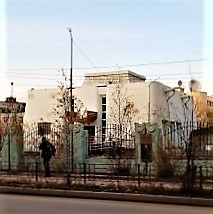 Контакты:  тел. (4112) 42-89-12,  электронная  почта: litmuzei@mail.ruСайт:  https://sakhalit.com/Само  каменное  здание  музея  было  открыто  10 сентября 1981 г. (авторы — архитекторы И.А. Слепцов, Г.У. Гермогенов);	На  территории  музея  находится  деревянное  здание  «Мемориальный  дом-музей  П.А. Ойунского»  и  якутский  балаган – копия  дома,  в  котором  родился  П.А. Ойунский: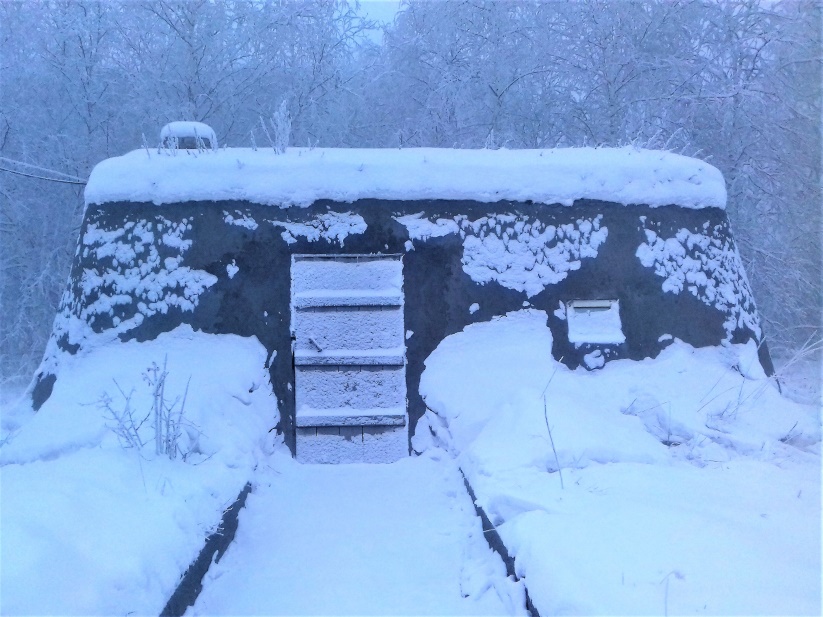 	В  музее,  по  заявкам,  проводятся  экскурсии  по  мемориальному  дому  П.А. Ойунского  и  балагану - копии  дома  в  котором  родился  П.А. Ойунский.  Продолжительность  экскурсий:  20-60  минут.  	Возможно  проведение  тематических  экскурсий  по  заявке.  Например,  экскурсия  «Писатели-фронтовики».  Также,  на  сайте,  объявляются  тематические  экскурсии.  Есть  экскурсоводы.	Музей  проводит  различные  конкурсы  совместно  с  методическим  объединением  учителей  якутского  языка  г. Якутска	Для  посещения  необходимо  купить  входной  билет.  Работает  Пушкинская  карта.	Несколько  фотографий  для  общего  знакомства  с  музеем: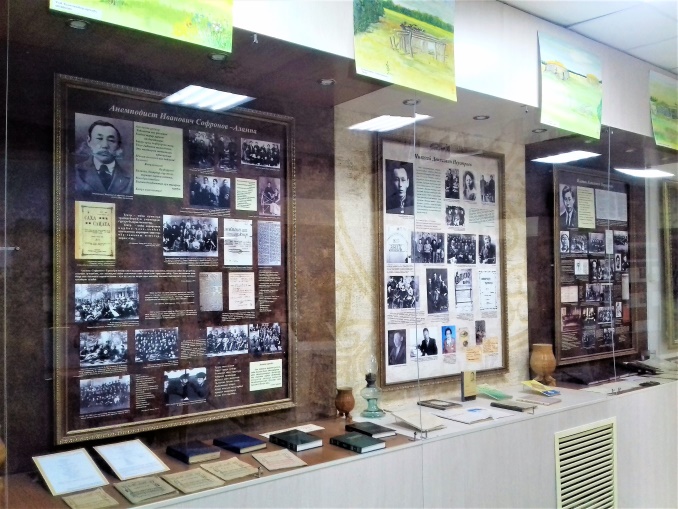 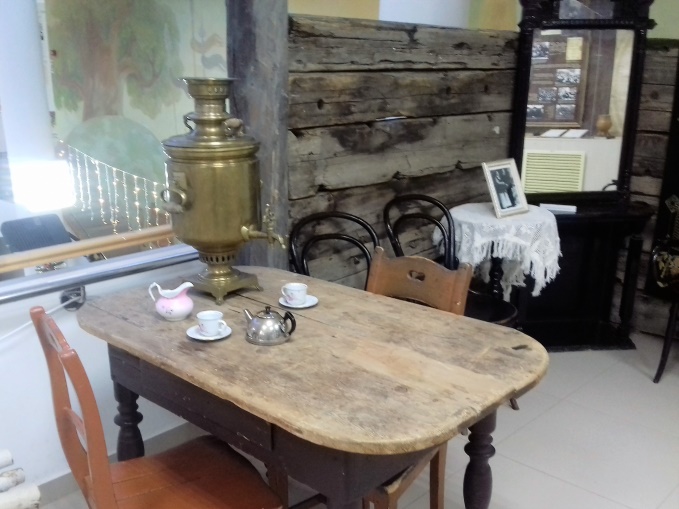 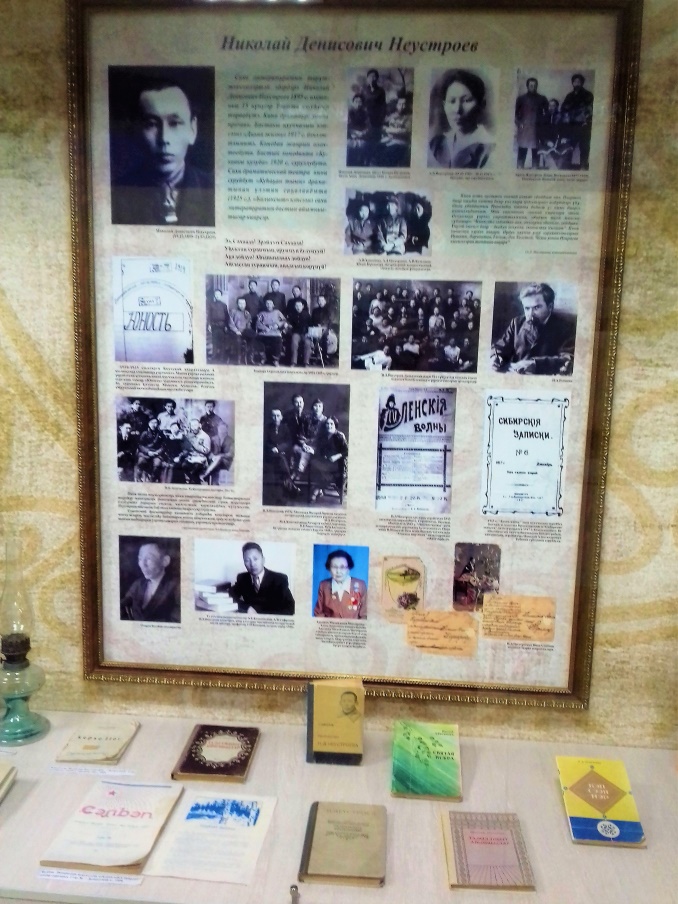 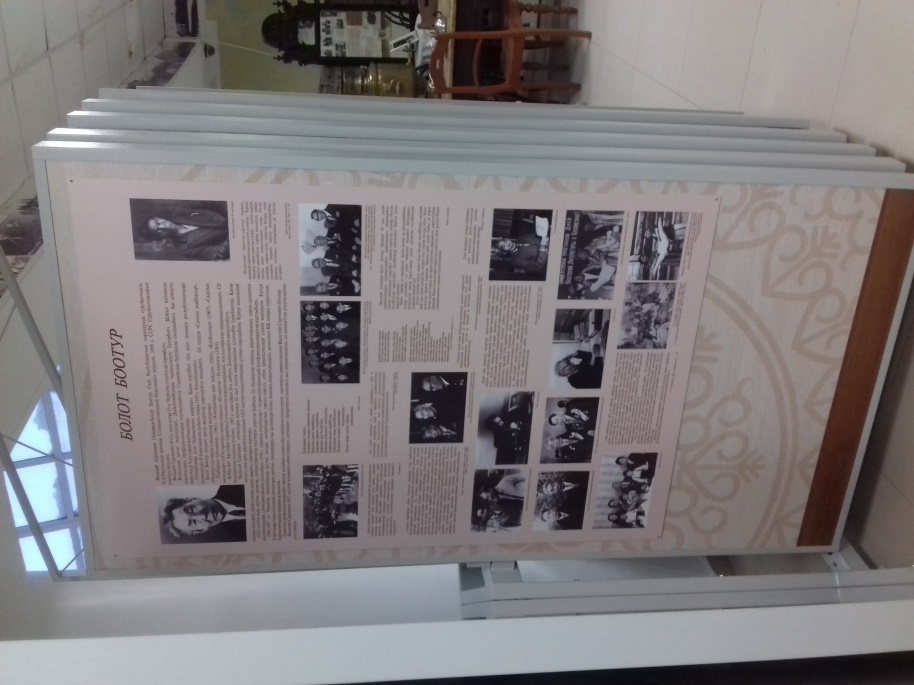 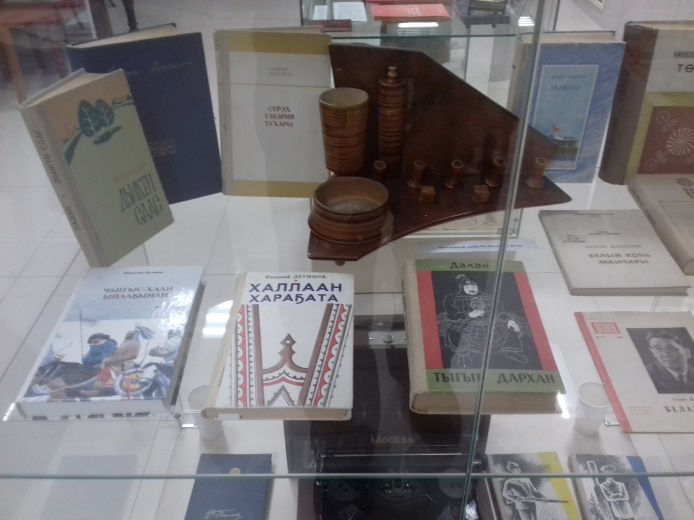 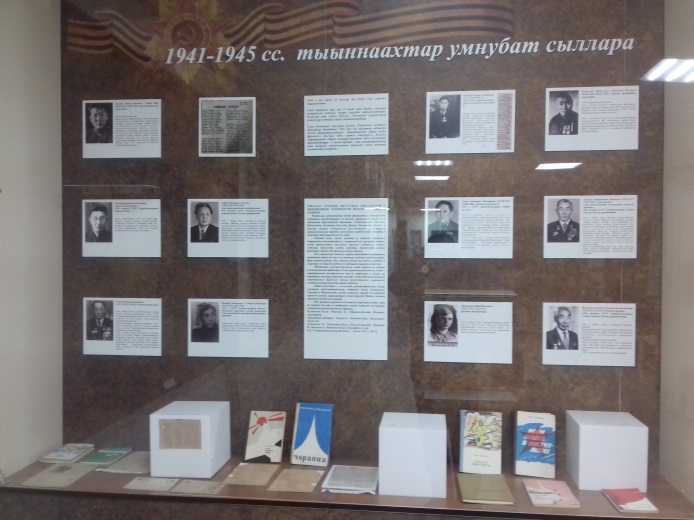 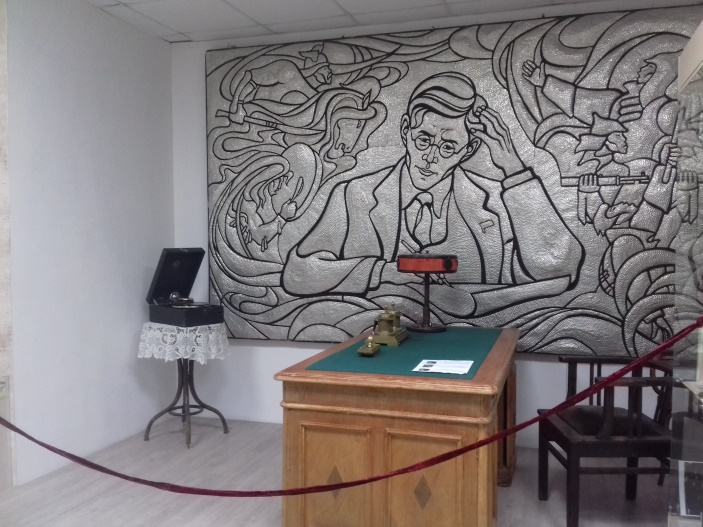 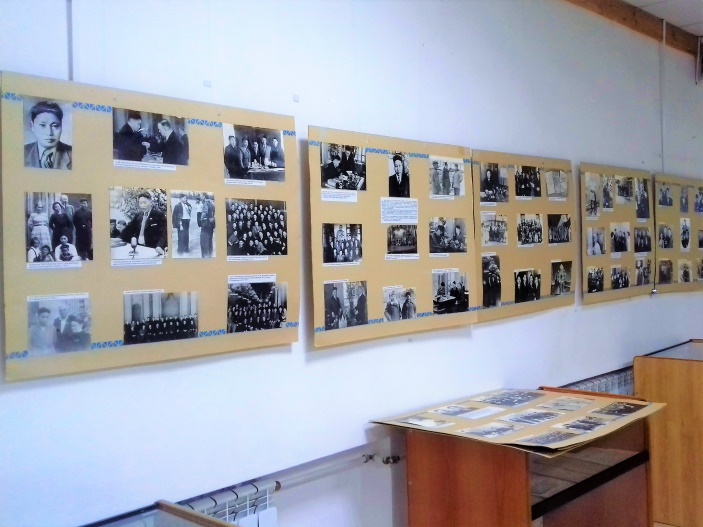 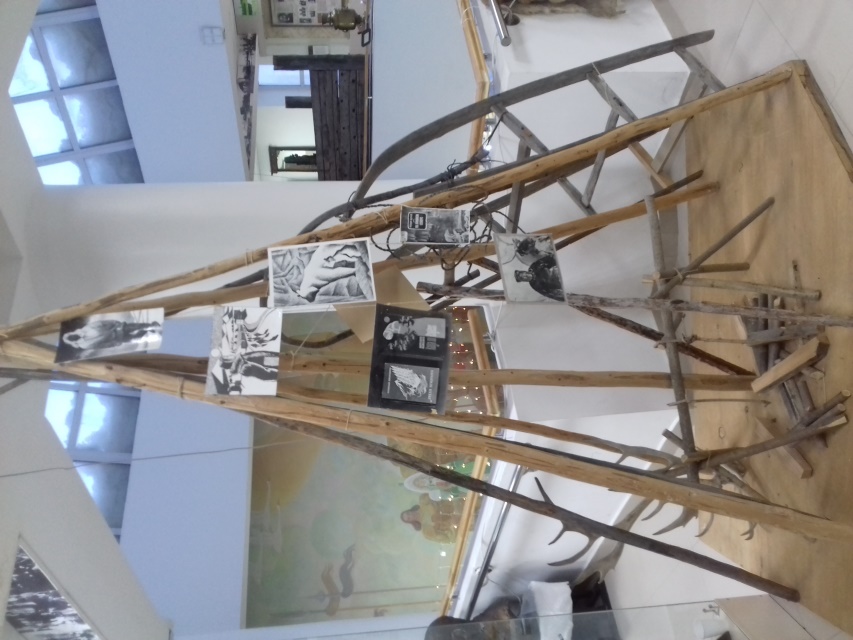 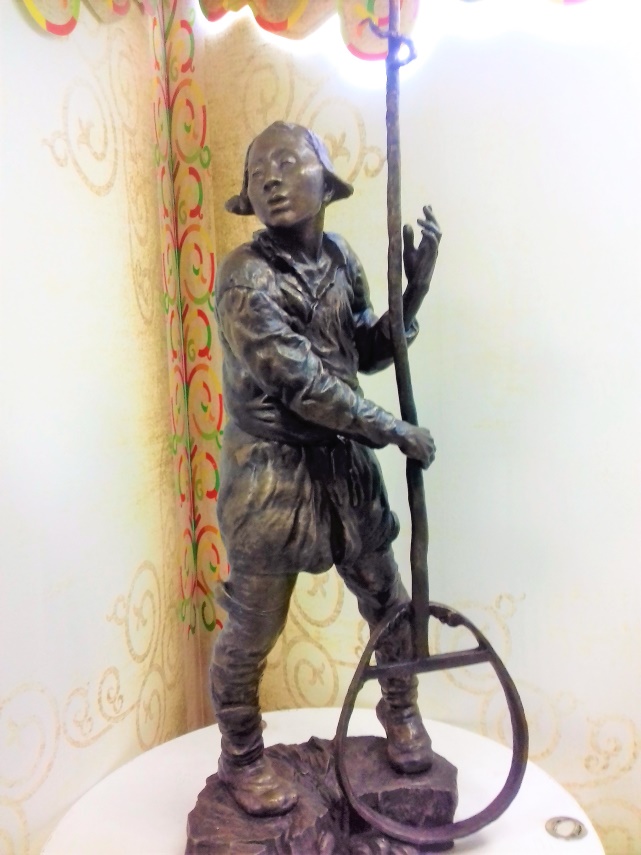 